Little Falcon Wrestling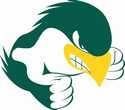 Saint Albert will once again be sponsoring Little Falcon Wrestling. The program is open to all students in Pre-Kindergarten-8th grades.Practice will be on Tuesday and Thursday evenings 6-7:30.  We will practice in the wrestling room, attached to the small gym.*Our first practice will be November 28th.Wrestling singlets, or t-shirt and shorts, with no metal zippers or snaps will be fine for practice. Wrestling shoes are preferred, but not required. If school is not in session, we will not practice.  If you have any questions please contact:michael_johnson@cargill.com	       or    ryanp@saintalbertschools.orgPlease bring the completed form to the first practice on Nov. 28th.-----------------------------------------------------------------------------Student Name:_____________________________  Grade:________Emergency Contact Number:________________________		E-Mail:_____________________